Практико-ориентированные задания1. Votre ami/e a un petit domaine aux environs de la ville. Aidez-le à créer dans son jardin domestique la conception d' «un coin régulier». Utilisez les éléments qui constituent l'esprit d'un parc à la française. La planification ci-dessous va vous aider.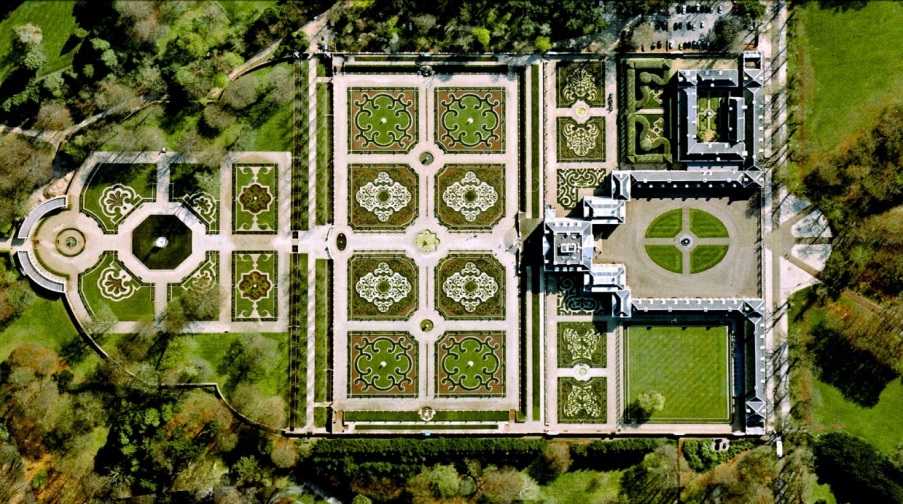 2. Votre ami/e a un petit domaine aux environs de la ville. Aidez-le à créer dans son jardin domestique la conception d' «un coin paysager». Utilisez les éléments qui constituent l'esprit d'un parc à l'anglaise. La planification ci-dessous va vous aider.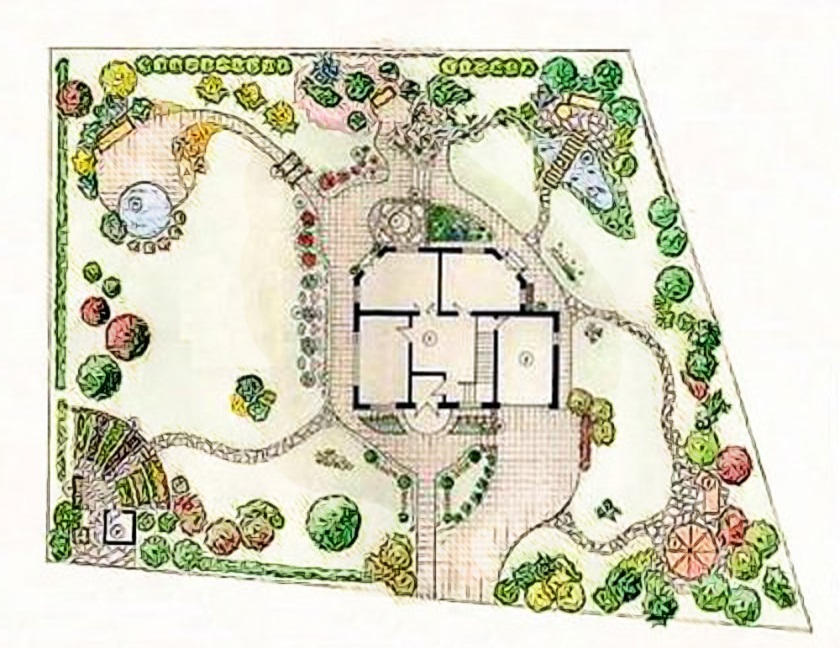 3. Vous avez pris des photos du parc Kouskovo. Créez  une brochure publicitaire sur ses parcs.